Подключение Wi-Fi-адаптера1. Запустить Диспетчер задач (Ctrl+Shift+Esc или Ctrl+Alt+Delete ˃ Запустить Диспетчер задач).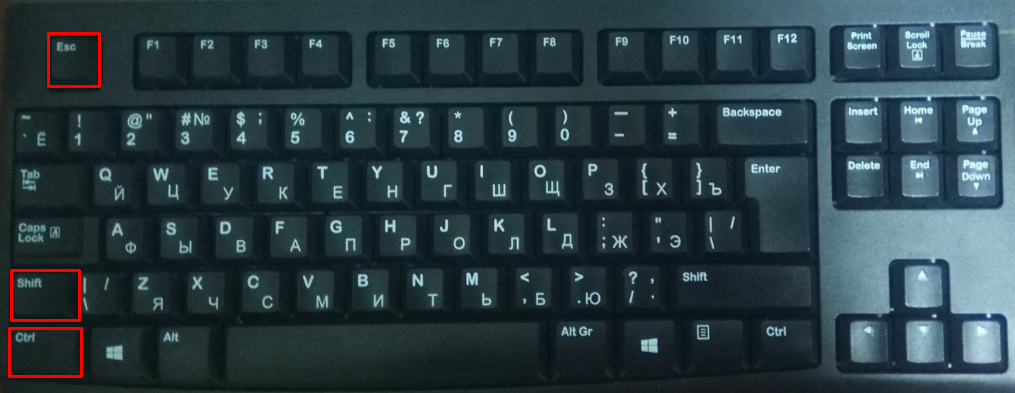 Или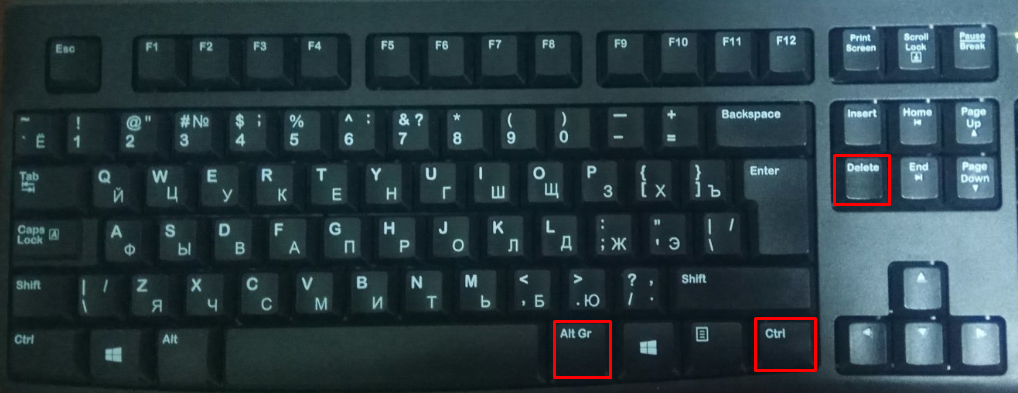 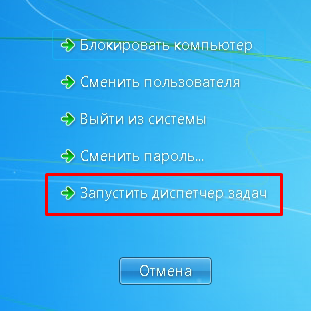 2. Остановить WatchDog, Dispatcher и RestartWatcherProcess(В Диспетчере задач перейти на вкладку "Процессы". Выделить нужный процесс ˃ нажать "Завершить процесс" и подтвердить).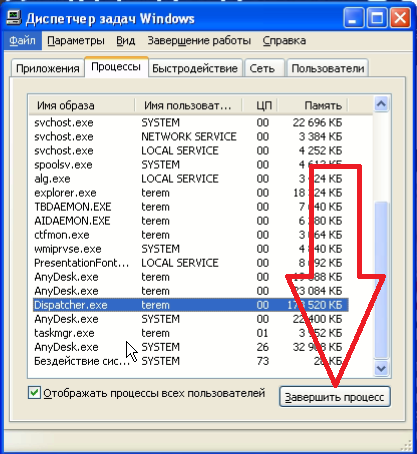 3. Запустить проводник (explorer)(В Диспетчере задач перейти на вкладку Приложения. Нажать кнопку "Новая задача". В открывшемся окне, написать «explorer» и нажать "OK").Если необходимо, еще раз остановить WatchDog, Dispatcher и RestartWatcherProcess.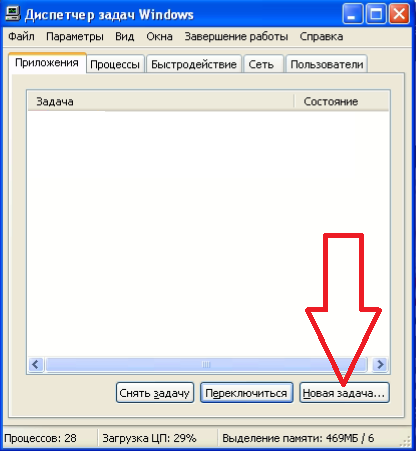 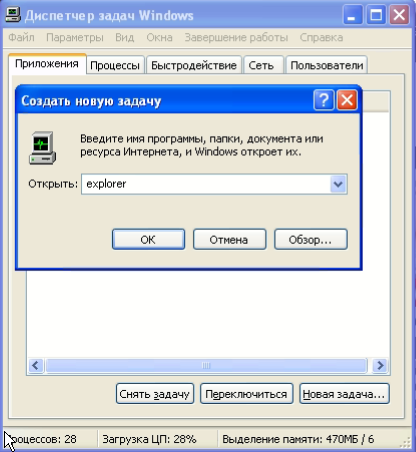 4. Открыть Диспетчер устройств.(Пуск ˃ Панель управления ˃ Администрирование ˃ Управление компьютером ˃ Диспетчер устройств).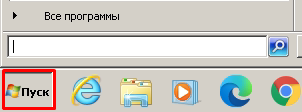 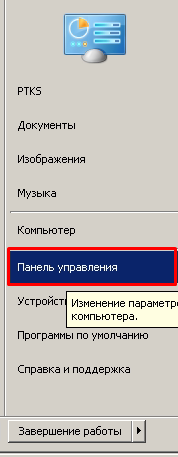 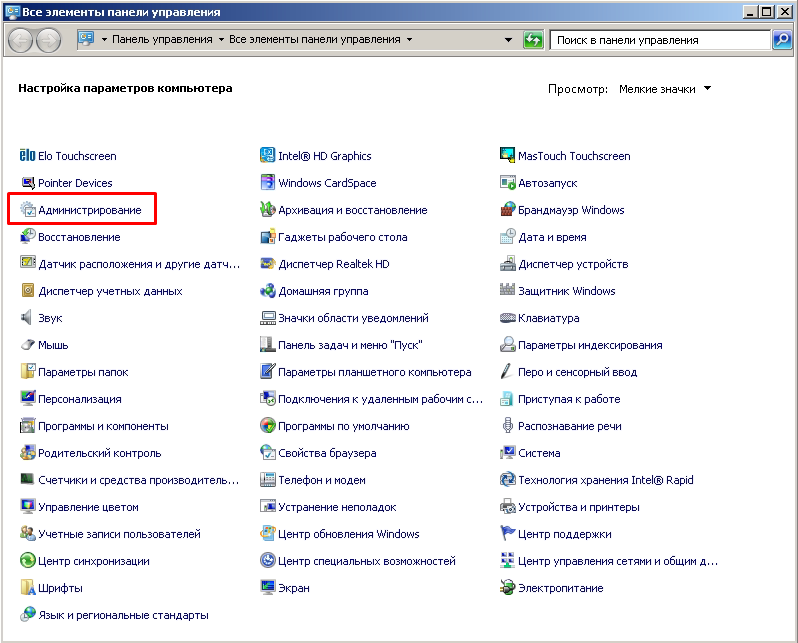 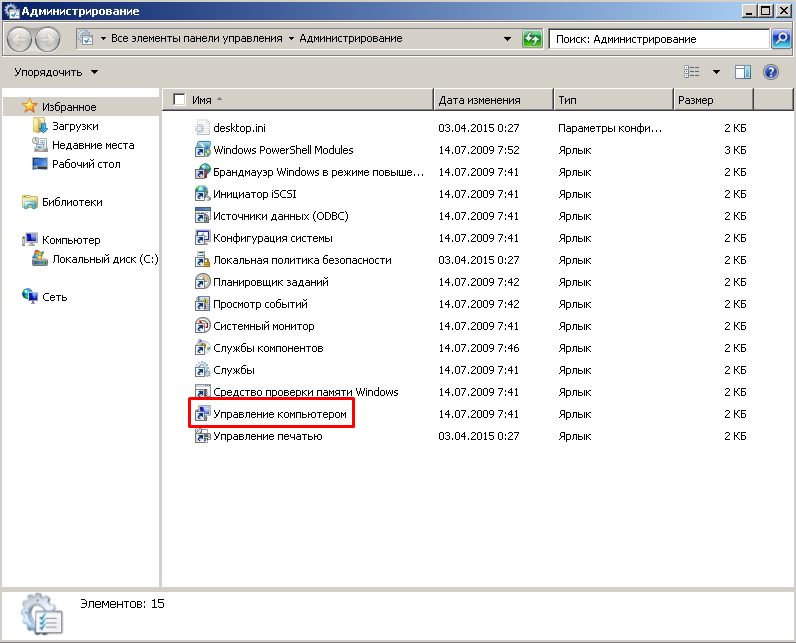 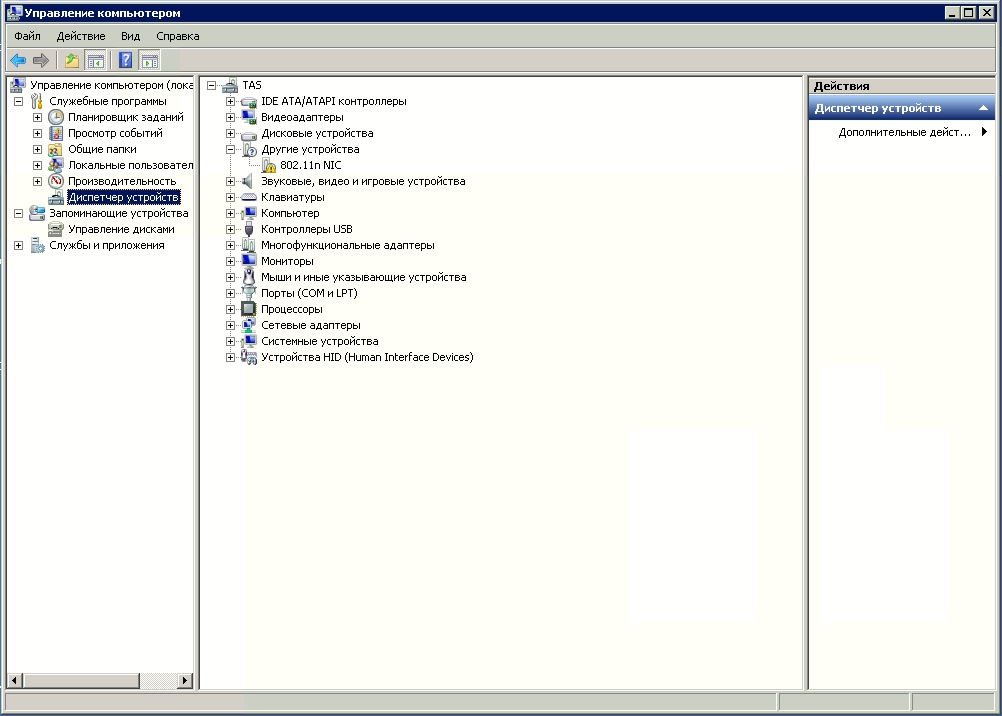 5. Подключить Wi-Fi-адаптер в USB-порт.Посмотреть в Диспетчере устройств, как определился Wi-Fi-адаптер.Если Wi-Fi-адаптер не корректно определился, или с ошибкой, то необходимо установить драйвера для Wi-Fi-адаптера.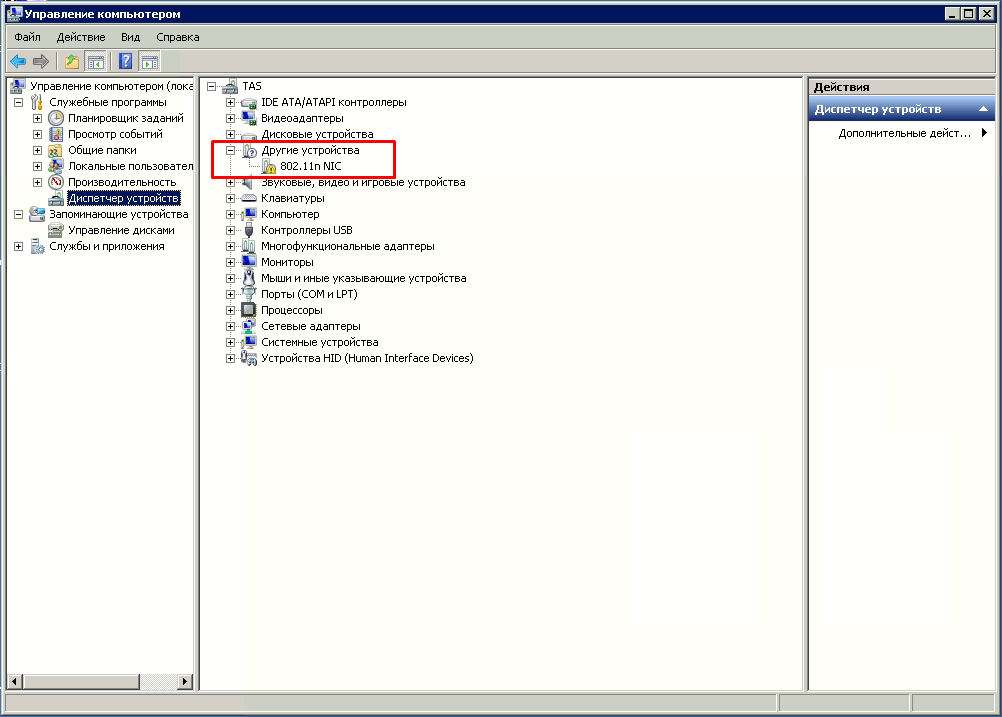 6. Для поиска драйвера в интернете, можно в Диспетчере устройств посмотреть ИД оборудования (Выделить устройство ˃ "Enter" ˃ Свойства ˃ Сведения ˃ Свойство (ИД оборудования)).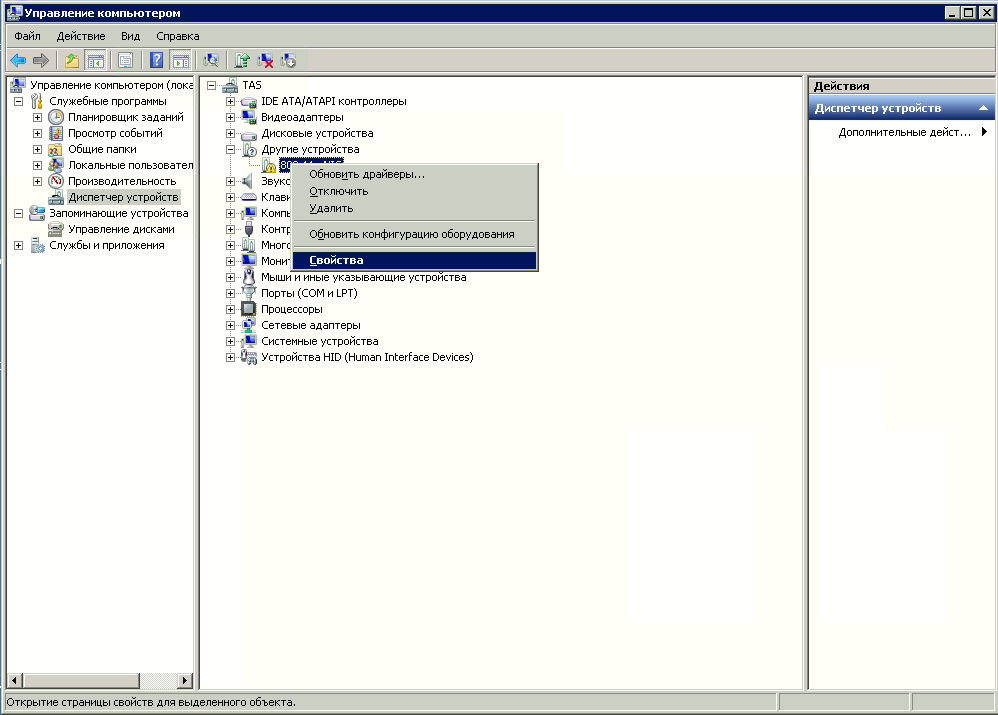 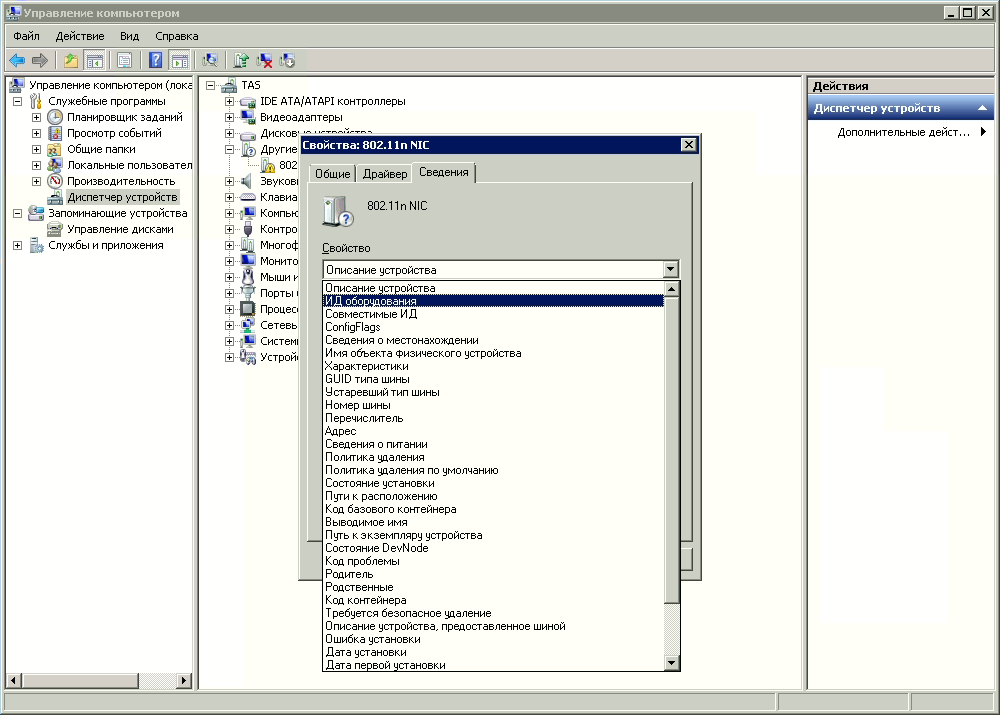 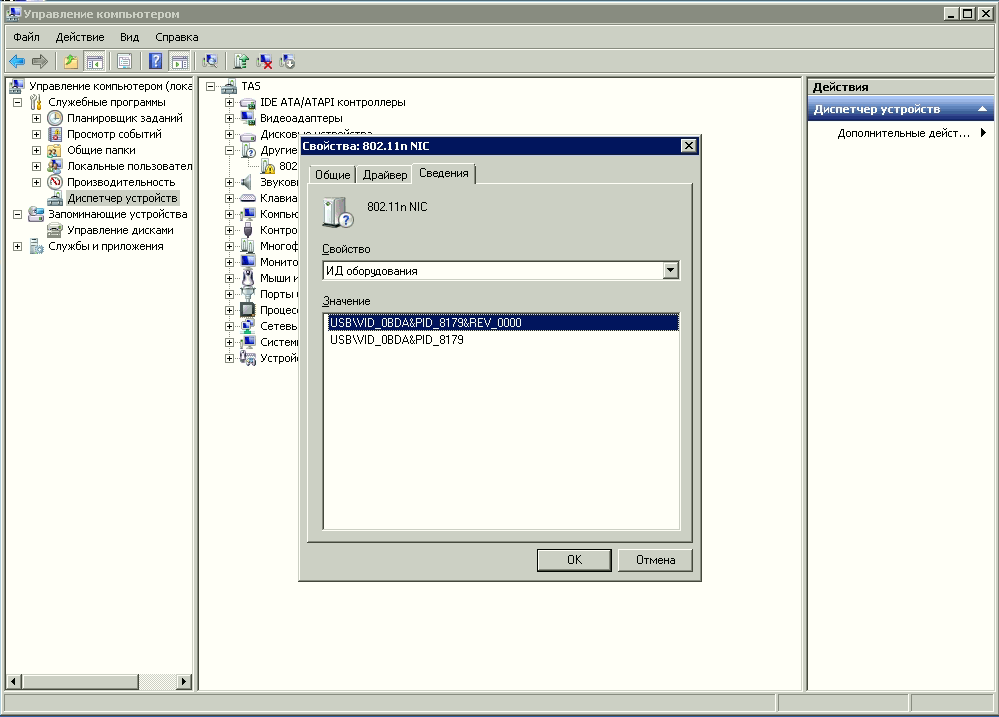 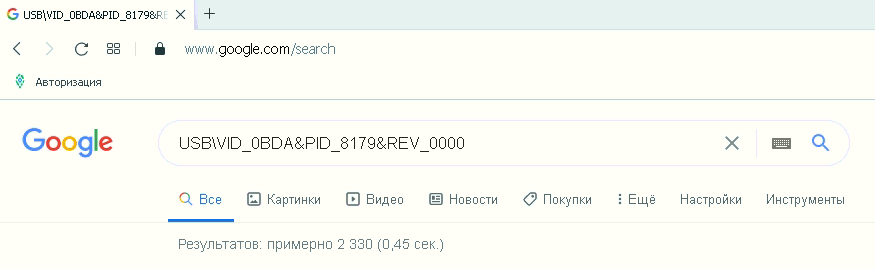 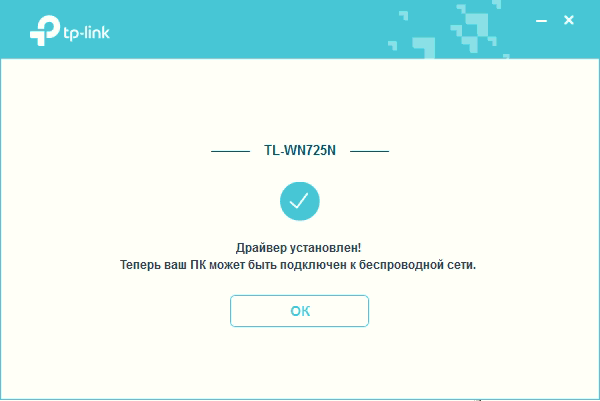 Если драйвер корректно установился, то в Диспетчере устройств Wi-Fi-адаптер будет определяться без ошибок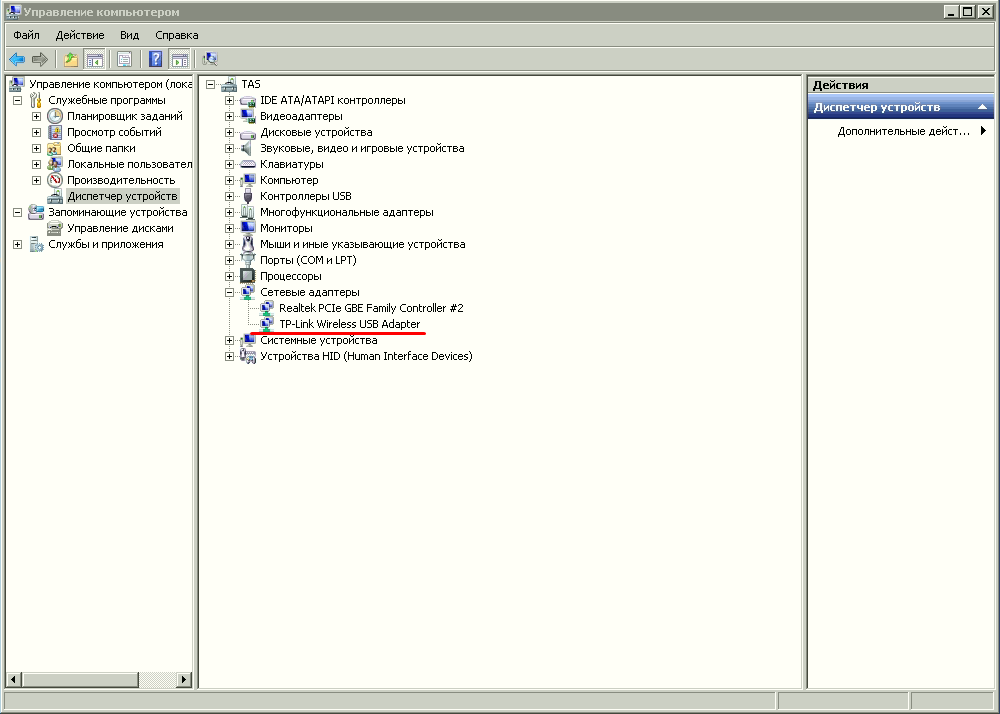 7. Подключиться к Wi-Fi сети, ввести логин/пароль и установить галочку автоматически подключаться к данной Wi-Fi сети.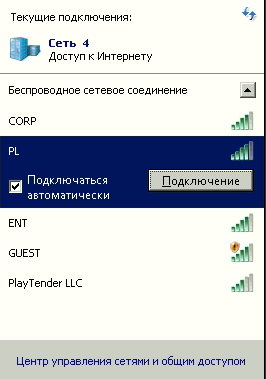 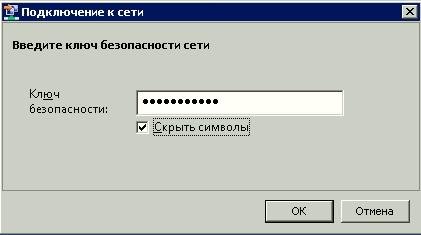 При выборе расположения сети, выбрать Общественная сеть.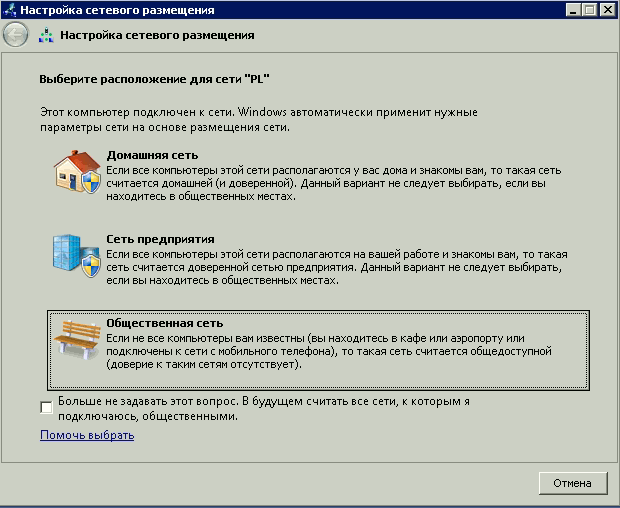 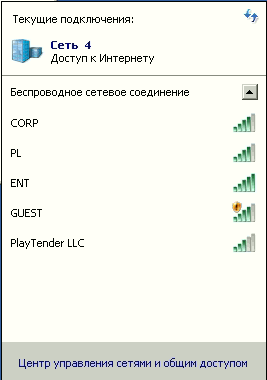 8. Запустить пинги сервера(Пуск ˃ внизу, в строке поиска прописать "ping 62.149.15.210 -t" ˃ нажать "Enter")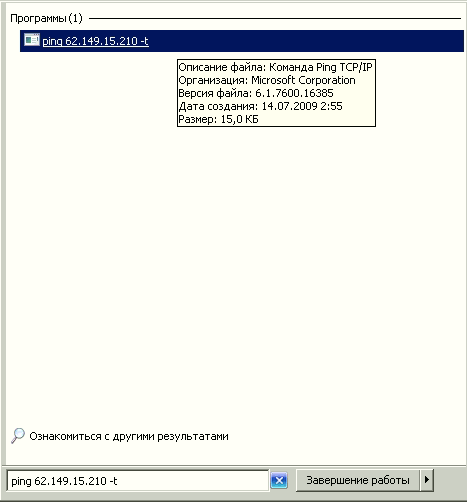 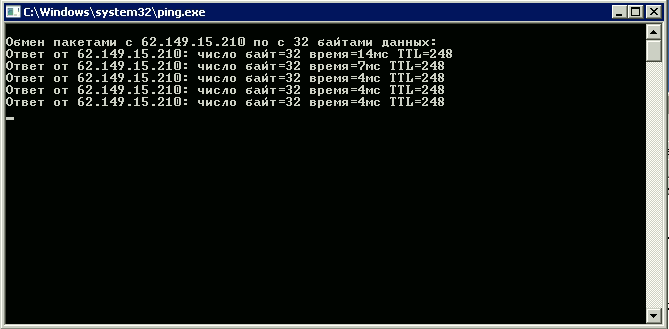 9. Если связь есть, запустить Dispatcher (Пуск ˃ Все программы ˃ FENIX ˃ Dispatcher) и зайти в сервисное меню (на экране многократно кликать верхний левый угол ˃ ввести логин/пароль). Перейти на вкладку "Пристрої". В разделе "Мережа" ˃ "Пріоритет мережевих інтерфейсів", кнопкой "Підвищити" поднять вверх сеть Wi-Fi-адаптера.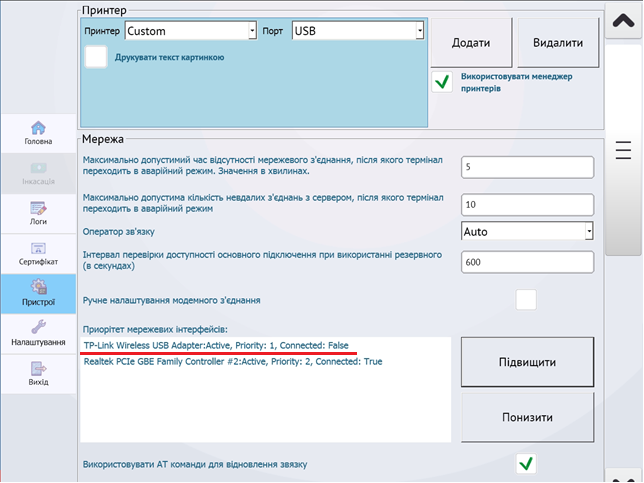 10. Перезагрузить ОС, и после запуска Dispatcher, убедиться, что есть связь с сервером и Dispatcher вышел в рабочий режим.11. Если после перезагрузки нет связи, то необходимо запустить Диспетчер задач, остановить WatchDog, Dispatcher и RestartWatcherProcess, запустить explorer и запустить пинги сервера.12. В Диспетчере задач, запоминая название, по очереди, останавливать процессы, пока пинги не прекратятся. Не останавливать процесс с названием "PING.EXE". Процесс, при закрытии которого остановились пинги, отвечает за работу Wi-Fi-адаптера13. Перезапустить ОС.После перезагрузки, необходимо запустить Диспетчер задач, остановить WatchDog, Dispatcher и RestartWatcherProcess, и запустить explorer.В Диспетчере задач, найти процесс, отвечающий за работу Wi-Fi-адаптера (процесс при завершении которого пропали пинги).14. Перейти в место расположения исполняемого файла (на процессе нажать правой кнопкой мыши, или на клавиатуре кнопку Context (с рисунком страницы) и выбрать пункт "Открыть место хранения файла").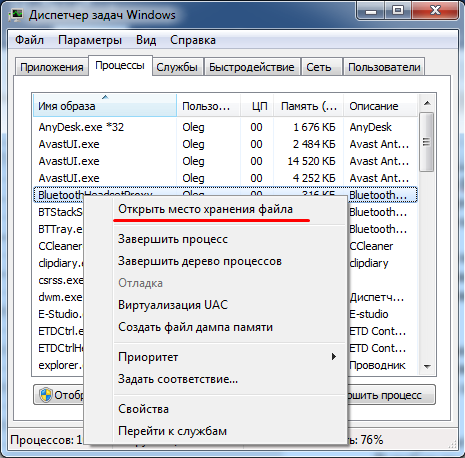 15. С адресной строки скопировать путь расположения исполняемого файла.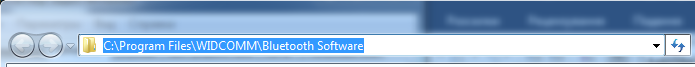 16. Адрес исполняемого файла процесса, который отвечает за работу Wi-Fi-адаптера, необходимо добавить в файл platezhka.config (Для редактирования, файл platezhka.config, можно открыть программой "Блокнот").В файлеC:\Dispatcher\Config\platezhka.configВ любую из строк файла    <string>EloDkMon.exe</string>    <string>EloPCap_Driver.exe</string>Между надписями <string> и </string>, вставить путь к исполняемому файлу, который отвечает за работу Wi-Fi-адаптера, и через знак "\" дописать название исполняемого файла.Пример     <string>C:\Program Files\Elo\EloDkMon.exe</string>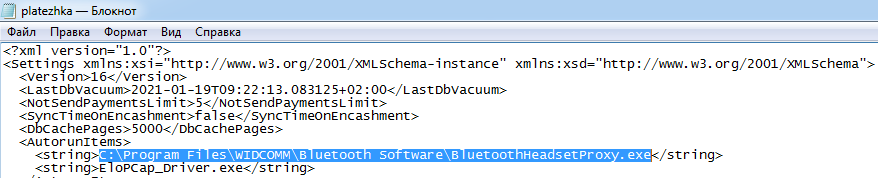 17. Перезагрузить ОС, и после запуска Dispatcher, убедиться, что есть связь с сервером и Dispatcher вышел в рабочий режим.